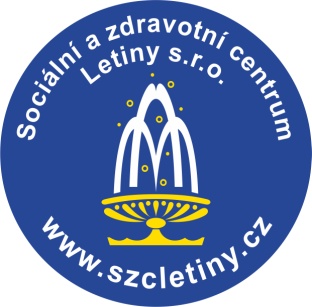 SOCIÁLNÍ A ZDRAVOTNÍ CENTRUM LETINY s.r.o.ZRUČSKÁ CESTA 8, 301 00 PLZEŇ 			
Provozovna: Letiny 70, 336 01 Blovice            Žádost o uzavření smlouvy o poskytování sociální službyŽadatelJméno a příjmení, titul:Adresa trvalého bydliště:	    Kraj:                                                       Korespondenční adresa:	Kontakt: 		                                               Datum narození:                                                            Rodinný stav: 					OpatrovníkJméno a příjmení, titul:Adresa trvalého bydliště:Kontakt:Služby – jaké služby žadatel požaduje?		            			  Ano           NeOznačte službu, o kterou máte zájem:Domov pro osoby se zvláštním režimem § 50Kdy chcete být přijat? (datum):		                       co nejdříve:V případě plné kapacity zařízení: 	chci být zařazen/a do pořadníku čekatelů.Prohlášení žadatele (popř. zákonného zástupce nebo opatrovníka)Souhlasím s tím, aby mně (žadateli), byla poskytována služba sociální péče v zařízení SZC Letiny s.r.o.Prohlašuji, že veškeré údaje v této žádosti jsem uvedla pravdivě. Jsem si vědom/a toho, že nepravdivé údaje by měly za následek neuzavření smlouvy o poskytnutí sociální služby nebo její výpověď, popř. požadování náhrady vzniklé škody.Dále beru na vědomí povinnost bezodkladně informovat poskytovatele sociální služby o skutečnostech rozhodných pro vedení a hodnocení žádosti; tj. zejména změnu ve způsobilosti k právním úkonům, v zákonném zastoupení, stupni závislosti nebo důležitých změnách ve zdravotním stavu, popř. kontaktních údajích.Dne :                              			Podpis žadatele (nebo zákonného zástupce)Souhlas s poskytováním informací:Souhlasím s poskytováním informací o mém zdravotním stavu:    Pokud ANO, uděluji souhlas jmenovitě těmto osobám:Dne :                      		                                                        Podpis žadatele (nebo zákonného zástupce):Informace o zpracovávání osobních údajůžadatel o umístění do zařízení poskytovatele sociálních služeb Domova se zvláštním režimem Sociální a zdravotní centrum Letiny s.r.o., se sídlem Zručská cesta 1949/8, Bolevec, 301 00 Plzeň nebo jeho zástupce, podpisem tohoto dokumentu bere na vědomí, že při vyřizování jeho žádosti o přijetí do zařízení sociálních služeb dochází ke zpracování jeho osobních údajů, které v žádosti uvedl, a to v rozsahu nezbytném k vyřízení žádosti a v případech úspěšných žadatelů po dobu čekání na uvolnění kapacity.Zákonnost zpracováníZpracování je prováděno na základě plnění právních povinností a na základě nezbytnosti takového zpracování ke splnění úkolů ve veřejném zájmu, tedy zajištění poskytování služeb sociální péče.Povinnost poskytnout osobní údajeŽadatel, nebo jeho zástupce, je srozuměn s tím, že pokud by se zpracováním osobních údajů ve výše uvedeném rozsahu nesouhlasil, řízení o žádosti by nemohlo proběhnout a s žadatelem by tak nemohla být uzavřena smlouva o poskytnutí služby sociální péče. V tomto smyslu je tedy poskytnutí osobních údajů povinné. Práva žadatele související se zpracováním	má právo žádat o informace o kategoriích zpracovávaných osobních údajů, účelu, době a povaze zpracování a o příjemcích osobních údajů;	má právo požádat o poskytnutí kopie zpracovávaných osobních údajů;	má právo požádat při naplnění podmínek stanovených relevantními právními předpisy, aby osobní údaje byly opraveny, doplněny nebo vymazány, případně jejich zpracování omezeno;	má právo vznést námitku proti zpracovávání osobních údajů a právo podat stížnost u dozorového úřadu;	má právo být informován o případech porušení zabezpečení osobních údajů a to tehdy, pokud je pravděpodobné, že daný případ porušení bude mít za následek vysoké riziko pro jeho práva a svobody. Bližší informace jsou zveřejněny na webových stránkách: www.szcletiny.czProhlášení žadatele nebo jeho zástupceProhlašuji, že uvedeným informacím jsem plně porozuměl a považuji poučení mé osoby za dostatečné. V případě, že tento dokument podepisuji v zastoupení žadatele, prohlašuji, že s jeho obsahem a důsledky pro jeho práva a povinnosti byl přiměřeným způsobem, tedy jasně, srozumitelně a za použití jednoduchých jazykových prostředků, seznámen i samotný žadatel.V							dne								Podpis žadatele (zástupce)Poskytnutí ubytováníPoskytnutí stravyPomoc při zvládání běžných úkonů péče o vlastní osobuPomoc při osobní hygieně nebo poskytnutí podmínek pro osobní hygienuVýchovné, vzdělávací a aktivizační činnostiZprostředkování kontaktu se společenským prostředímSociálně terapeutické činnostiPomoc při uplatňování, oprávněných zájmů a při obstarávání osob. záležitostíDalší službyJméno a příjmení žadateleDatum nar.BydlištěZástupce (např. opatrovník)